جامعة الملك سعود 					   	               مفردات المقرر                  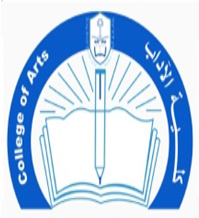 كلية الآداب                                                                                           الفصل الدراسي:  الأول			                                                                   السنة الدراسية: 1436معلومات المحاضر:معلومات المقرر:طرق التقييم:*التأكيد على ضرورة حصول الطالبات على 80% من درجات الأعمال الفصلية قبل تاريخ الاعتذار.النشاط  :سيكون تقسيم درجات النشاط على عمل ورقة علمية حول إحدى الفئات الخاصة و الدرجات  كما يلي:10 درجات على مضمون الورقة العلمية، وصياغتها العلمية وعمقها وشمولها لكل المعلومات المطلوبة مع طرح مشكلة واقعية لحالة من الفئات الخاصة وكيف تم التعامل معها من قبل الأخصائية الاجتماعية وإضافة رأي كل طالبة من طالبات الورقة العلمية في المشكلة.5 درجات على أسلوب العرض والإبداع في طريقة العرض.درجتان على العمل الجماعي والتعاون كفريق.3 درجات على الالتزام بالوقت في التسليم وأثناء الإلقاء.لن يُقبل أيَ عذر على التأخير، وفي حال وجود أي عقبة أثناء كتابة الورقة، يرجى مراجعتي أثناء الساعات المكتبية..متطلبات الورقة العلمية :يجب كتابة التقرير باستخدام الكمبيوتر. تعطى نسخة من التقرير كاملاً لأستاذة المادة قبل إلقائه.على أن يشمل التقرير على التالي:صفحة الغلاف تتضمن عنوان الورقة العلمية وأسم المجموعة وأسماء الطالبات وأسم أستاذة المادةالصفحة الأولى الفهرس ثم المقدمة في الصفحة التي تليها وبعده يتم سرد التقرير بالترتيب و طباعة التقرير كامل .الصفحة الأخيرة يوضع جدول يكتب أسم كل طالبة من المجموعه  والمهمة التي قامت بها والمرجع الذي استندت علية في الحصول على المعلومات, مع ترقيم الصفحات للورقة.الإلقاء كل مجموعة لها 40 دقيقة عن الموضوع الذي كتبت فيه.في نهاية الإلقاء تترك المناقشة للطالبات مع المجموعة التي قدمت البحثيجب أن تشمل الورقة العلمية كل المعلومات الخاصة بالمشكلة المطروحة وهي:أن تشمل ورقة العمل مقدمة عن الفئة التي تم اختيارها واحتياجاتها ومشكلاتها ثم كتابة كل ما يخص الموضوع وأهم الجوانب (تعريف الفئة, نسبة انتشارها, أنواعها, أسبابها, احتياجاتها, ومشكلاتها, إحصائيات, مدى تأثيرها على الجانب الأسري, المؤسسات التي تخدمها, مقترحات للتعامل ورأي الباحثات, مع طرح حالة واقعية لمشكلة من مشكلات الفئات الخاصة وكيف تم التعامل معها, أو كيف يكون التعامل المثالي معها).أن تقوم كل مجموعة باختيار منسقة لها تتولى توزيع المهام على المجموعة.الالتزام بتسليم ورقة العمل في الموعد المحدد وهو بالمحاضرة التي تسبق محاضرة الإلقاء وكل يوم تأخير ستحسم درجتان من التقرير. أن لا تزيد ورقة العمل عن 20-25 صفحة, ويحسم من درجة البحث في حال الزيادة والتوسع غير المنظم.أن يكون نوع الخط المستخدم في كتابة البحث كما يلي:نوع الخط للبحث كاملاً:   Simplified Arabic ـ  غامق (bold)حجم الخط: 16 للعناوين  و14 لكتابة المواضيعأن تكون طريقة كتابة المراجع في آخر التقرير، كما يلي:مثال:المغلوث، فهد أحمد1999    رعاية شباب (المبادئ والممارسة). الرياض: العبيكان للنشرأما بالنسبة لمواقع الإنترنت، فإنه يتم كتابة اسم الموقع كما هو. وفي التوثيق داخل التقرير، يكتب كما يلي (الإنترنت 2007: 1). بحيث تشير رقم واحد إلى رقمه في صفحة المراجع، أي أن هذا الرقم متغير حسب ترتيبه, وأن لا يتم نقل ما لا يزيد عن صفحة من موقع الكتروني.يجب الالتزام بالتوثيق العلمي عند النقل من الكتب، فعند نقل فقرة معينة كما هي يجب الإشارة إلى المرجع الذي تم نقل الكلام منه، ويكون ذلك كما يلي:مثال: تقوم فلسفة تأهيل الشباب على أساس أن الاهتمام الرئيسي يتركز على الفرد وليس على المجتمع ككل....إلخ (المغلوث، 1999: 24)ملاحظة هامة ستخصم نصف درجة الورقة أي خصم (5 درجات) في حال : لم يكن التوثيق من مرجع علمي.في حال السرقة العلمية من مواقع الانترنت أو أبحاث أخرى.في حال لم تتضح مهام الطالبات في نهاية الورقة العلمية.الخطة الأسبوعية:القـوانـيـن أتوقع منك عزيزتي الطالبة الالتزام والحضور في الموعد المحدد وعدم التأخير ، وفي حالة تأخرك عن الموعد المحدد سيحتسب لك غياب لن يحتسب لك حضورتوقعاتي منك عزيزتي الطالبة:احترام أستاذة المادة واحترام زميلاتك, أن تكون المحاضرة شيقة وذلك بمشاركتك الإيجابية وتفكيرك الناقد.الحضور و الالتزام بموعد المحاضرة والتواجد في القاعة قبل بدء المحاضرة، وفي حالة تأخرك سيتم احتسابك غيابالهدوء وعدم التحدث مع زميلاتك أثناء المحاضرة وفي حالة عدم التزامك بالهدوء وتنبيهك لأكثر من مرة، سأضطر آسفة لاحتسابك غياب, وسيتم سؤالك في بداية كل محاضرة عن المحاضرة السابقة.تسليم (النشاط) المطلوب منك في الوقت المحدد, والالتزام بموعد الامتحان الفصلي، ولن يعاد الامتحان إلا في حالة تقديم عذر مقبول.إسهامك وجهدك في البحث عن كل جديد يتعلق بالمقرر سواء من الصحف أو المواقع الالكترونية أو الكتب، وستحسب لك درجات إضافية  ترفع من معدلك إذا قمت بذلك .  			أشواق سليمان المانع  اسم المحاضر الاثنين: 10 إلى 11  - ومن 12 إلى 1     -      الثلاثاء:   11 إلى 12      -  الأربعاء: من 12 الى 1      الساعات المكتبيةالدور الثالث215  رقم المكتبassalmanea@ksu.edu.sa   عنوان البريدي الإلكترونيرعاية الفئات الخاصة اسم المقرر300جمع.                                  رقم المقررأن تستطيع الطالبة التعرف على المفاهيم الأساسية المرتبطة بذوي الاحتياجات الخاصة.التعرف على أنواع الاحتياجات الخاصة وخصائصهم.التعرف على واقع الإعاقة وإحصائيتها في المجتمع السعودي.التعرف على أهم المؤسسات التي تقدم خدمات التعليم والعلاج والتأهيل لذوي الاحتياجات الخاصة.أن تستطيع الطالبة التعرف على الخدمات الاجتماعية المقدمة لذوي الاحتياجات الخاصة في المجتمع السعودي. توصيف المقررالمشاركة الفاعلة في المجموعة، والقدرة على حل المشكلات, والقدرة على فهم خصائص ذوي الاحتياجات الخاصة واحتياجات كل فئة ومشكلاتها, ودور الخدمة الاجتماعية في مساعدة ذوي الاحتياجات الخاصة والعمل معهم. والتعرف على  دور الأخصائي المباشر وغير المباشر مع ذوي الاحتياجات الخاصة وكل ذلك سيكون من خلال المحاضرات والنقاشات وورش العمل والنشاط المطروح. نواتج التعلم (المنصوص عليها في توصيف المقرر)-الخدمة الاجتماعية في مجال الفئات الخاصة-ماهر أبو المعاطي.   -  رعاية وتأهيل المعاقين في المملكة العربية السعودية –فهد المغلوث.   - رعاية وتأهيل المعوقين المبادئ والممارسة- فهد المغلوث. الكتب الرئيسية ان تستطيع الطالبة التعرف على دور الأخصائي الاجتماعي في مراكز الفئات الخاصة, وتستطيع أن تمارس ذلك في كل المؤسسات, وأن تكون ملمة بخصائص ذوي الاحتياجات الخاصة بكل فئاتهم ومشكلاتهم واحتياجاتهم وتستطيع حلها من خلال ما تعلمته في المقرر, وأن تكون واعية بكافة المؤسسات التي تخدم ذوي الاحتياجات الخاصة في المجتمع السعودي وغيره.مخرجات التعليم المحاضرات والعروض التقديمية, والمناقشة الجماعي والعصف الذهني والتعلم الذاتياستراتيجيات التعليم تاريخ التغذية الراجعة (تزويد الطالبات بالنتيجة)*           تاريخ التقييم              تقسيم الدرجاتالنوعالتغذية الراجعة للإختبار الأول 29/12/1437هـالاختبار الثاني5/2/1437هـالاختبار الأول 22/12/ 1437هـالاختبار الثاني 27/1/ 1437هـ20 درجةاختبارات فصلية 10/3/1437هـ12/2/ 1437هـ20 درجةاخرى-انشطة وأوراق علمية                  40                  40                  40اختبار نهائيمذكرة إضافية:  الواجبات والابحاث والأوراق العلمية تلتزم فيها الطالبة بأداء المطلوب منها مثل (البحث في المكتبة- عرض المعلومات المطلوبة منها على شكل عروض تقديمية أو جلسات نقاش ولن يقبل أي بحث أو ورقة علمية في حال التأخر عن موعد التسليم) مذكرة إضافية:  الواجبات والابحاث والأوراق العلمية تلتزم فيها الطالبة بأداء المطلوب منها مثل (البحث في المكتبة- عرض المعلومات المطلوبة منها على شكل عروض تقديمية أو جلسات نقاش ولن يقبل أي بحث أو ورقة علمية في حال التأخر عن موعد التسليم) مذكرة إضافية:  الواجبات والابحاث والأوراق العلمية تلتزم فيها الطالبة بأداء المطلوب منها مثل (البحث في المكتبة- عرض المعلومات المطلوبة منها على شكل عروض تقديمية أو جلسات نقاش ولن يقبل أي بحث أو ورقة علمية في حال التأخر عن موعد التسليم) مذكرة إضافية:  الواجبات والابحاث والأوراق العلمية تلتزم فيها الطالبة بأداء المطلوب منها مثل (البحث في المكتبة- عرض المعلومات المطلوبة منها على شكل عروض تقديمية أو جلسات نقاش ولن يقبل أي بحث أو ورقة علمية في حال التأخر عن موعد التسليم)  الدرجة   هدفهالنشاط 10 درجاتتساعد الطالبة على البحث والإطلاع حول موضوعات المقرر, وتتعلم طريقة إعداد البحث والورقة العلمية, وطريقة التوثيق واختيار المواضيع ذات الارتباط .ورقة علمية5 درجاتوتساعد الطالبة على أن تقوم بتلخيص لمادتها العلمية تلخيصاً وافياً, وتُقدم مادتها العلمية على زميلاتها بشكل مميز, وربط المادة العلمية بالواقع الاجتماعيعروض تقديمية5درجاتيساعد على إبراز دور القائد والجماعة, وتنظيم العمل بينهم والمشاركة في اختيار مشكلة من مشكلات الطلاب وطريقة عرضها وحلها, والتعاون في أداء المطلوب, والتنسيق مع القائدة في خطوات العمل, وإخراج العمل المطلوب بصورة جماعية متكاملة, وبالتوقيت المطلوب والمحدد مسبقاً مع استاذة المقررالعمل الجماعيالعـنـوان الأسبوعالأسبوعالتعريف بالمقرر ومتطلباتهوتوزيع المهام الجماعية علي الطالبات11نبذة تاريخية عن ذوي الاحتياجات الخاصة22                                 تعريف ذوي الاحتياجات الخاصة وتصنيفهم واحتياجاتهم ومشكلاتهم33مفاهيم ومصطلحات رعاية ذوي الاحتياجات الخاصة (باللغة العربية والانجليزية)44نشأة وتطور وأهداف وفلسفة الخدمة الاجتماعية في مجال الفئات الخاصة55اختبار الشهر الأول + دور الخدمة الاجتماعية في رعاية وتأهيل ذوي الفئات الخاصة ومعوقاتها66التأهيل المهني للفئات الخاصة + نزول ميداني للبحث77نماذج من ذوي الاحتياجات الخاصة (الحسية- العقلية- الحركية)88نماذج من ذوي الاحتياجات الخاصة (الحسية- العقلية- الحركية)99أنظمة ومؤسسات رعاية وتأهيل ذوي الاحتياجات الخاصة1010اختبار الشهر الثاني + واقع الإعاقة والتأهيل في المجتمع السعودي1111الأمراض المزمنة تعريفها وأنواعها وخصائصها.1212                     طرح لبعض من الفئات الخاصة ومناقشتها (مجموعتان من الطالبات)1313                     طرح لبعض من الفئات الخاصة ومناقشتها (مجموعتان من الطالبات)1414                     طرح لبعض من الفئات الخاصة ومناقشتها (مجموعتان من الطالبات)1515                              مناقشة المقرر والإطلاع على مجموع الدرجات                              مناقشة المقرر والإطلاع على مجموع الدرجات        16